             Пријавни лист за наставнике француског језика 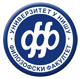 Такмичење за ученике треће и четврте године гимназија и средњих школа 30.11.2018.  у 12 сатиТакмичење за ученике седмог и осмог разреда 7.12.2018. у 12 сати(назначите)Име и презиме наставника: ……………………………………………………………………Назив школе и место: ……………………………………………………………………………Тачан број ученика који долази:  ………………………………………………......................(3 – 5 ученика по наставнику)Име, презиме и разред ученика:                                       1.  ………………………………………………………………………..                    2.  …………………………………………………………………………                                      3.  …………………………………………………………………………                                      4.  …………………………………………………………………………                                      5. ………………………………………………………………………….Контакт (мејл адреса, телефон наставника): …………………………………………………...